Statement of Support: National Teaching Fellowship Scheme 2021This Statement of Support should be completed and signed by the Institution’s Vice-Chancellor/ Principal/ President (or equivalent). It is important that the nominee’s Claim is read prior to composing this statement.Institutional contacts: please submit this completed document as a pdf file on the Advance HE VLE.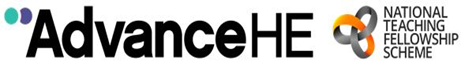 NTFS Nominee:Institution:Name:Position:Institution:Contact Address:Contact Address:Post Code:Work Telephone:Email:Name of NTF Nominee:This Statement of Support should:endorse the validity of the nominee’s Claim for outstanding impact;provide an institutional context within which the nominee has been identified as having outstanding impact and outline any future plans to disseminate their practice;provide confirmation of institutional support for the nominee, should they be successful, in terms of carrying out any responsibilities associated with having a National Teaching Fellowship;provide any additional supporting information which might be most appropriately expressed by the Vice-Chancellor/ Principal/ President (or equivalent) rather than the nominee.This Statement of Support should:endorse the validity of the nominee’s Claim for outstanding impact;provide an institutional context within which the nominee has been identified as having outstanding impact and outline any future plans to disseminate their practice;provide confirmation of institutional support for the nominee, should they be successful, in terms of carrying out any responsibilities associated with having a National Teaching Fellowship;provide any additional supporting information which might be most appropriately expressed by the Vice-Chancellor/ Principal/ President (or equivalent) rather than the nominee.This Statement of Support should:endorse the validity of the nominee’s Claim for outstanding impact;provide an institutional context within which the nominee has been identified as having outstanding impact and outline any future plans to disseminate their practice;provide confirmation of institutional support for the nominee, should they be successful, in terms of carrying out any responsibilities associated with having a National Teaching Fellowship;provide any additional supporting information which might be most appropriately expressed by the Vice-Chancellor/ Principal/ President (or equivalent) rather than the nominee.Word Count (Max 1000 words):Enter word count hereEnter word count hereSignature*:(*electronic signatures are accepted)Date:By signing this document, I confirm that:I have read, understood and agree to the Advance HE Privacy Notice.The internal nomination process which led to the selection of the named NTFS nominee was fair, transparent and adhered to our institutional equality, diversity and inclusion policy (or equivalent).Advance HE may use this form as confirmation of my support should the nominee be awarded a National Teaching Fellowship.If successful, the institution will fully support the award holder in the conduct of any and all activities associated with the role of a National Teaching Fellow.By signing this document, I confirm that:I have read, understood and agree to the Advance HE Privacy Notice.The internal nomination process which led to the selection of the named NTFS nominee was fair, transparent and adhered to our institutional equality, diversity and inclusion policy (or equivalent).Advance HE may use this form as confirmation of my support should the nominee be awarded a National Teaching Fellowship.If successful, the institution will fully support the award holder in the conduct of any and all activities associated with the role of a National Teaching Fellow.By signing this document, I confirm that:I have read, understood and agree to the Advance HE Privacy Notice.The internal nomination process which led to the selection of the named NTFS nominee was fair, transparent and adhered to our institutional equality, diversity and inclusion policy (or equivalent).Advance HE may use this form as confirmation of my support should the nominee be awarded a National Teaching Fellowship.If successful, the institution will fully support the award holder in the conduct of any and all activities associated with the role of a National Teaching Fellow.